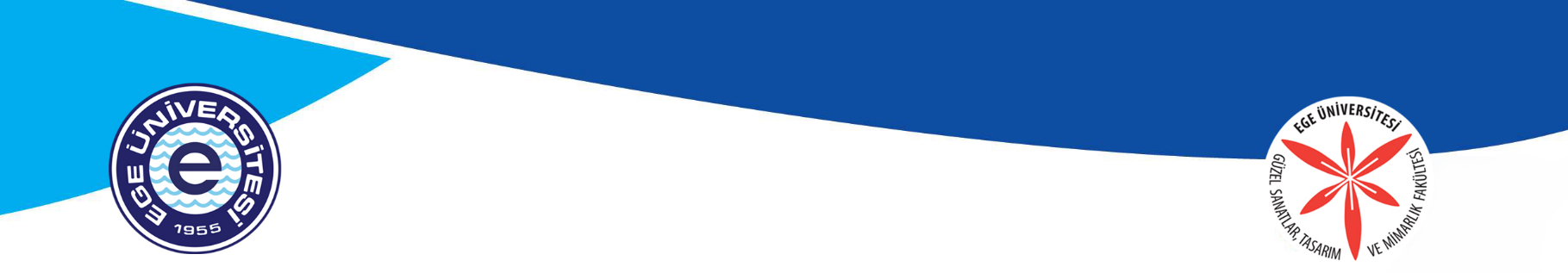 E.Ü. GÜZEL SANATLAR TASARIM VE MİMARLIK FAKÜLTESİ DEKANLIĞI(Öğrenci İşleri Bürosuna) Konu: Yök Dersleri Muafiyet Talebi						…/ …/202.ÖĞRENCİNİN;Adı ve Soyadı: Bölümü:Öğrenci No:YÖK DERSLERİ MUAFİYET TABLOSU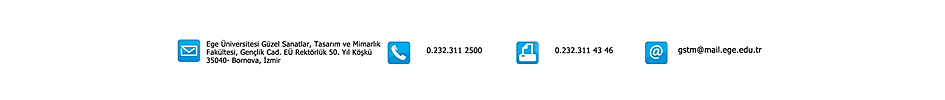 MUAFİYET TALEP ETTİĞİ DERSGELDİĞİ ÜNİVERSİTEDE ALDIĞI DERSDERSİN KREDİSİ VE ALDIĞI NOTMUAFİYET DURUMUÖğretim Üyesinin İmzasıGÜZMuafiyeti UygundurGÜZMuafiyeti Uygun değildir.BAHARMuafiyeti UygundurBAHARMuafiyeti Uygun değildir.